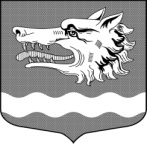 Администрация муниципального образования Раздольевское сельское поселение                    муниципального образования Приозерский муниципальный район Ленинградской областиПОСТАНОВЛЕНИЕ10 октября 2019 года	           № 191Руководствуясь приказом Министерства строительства и жилищно-коммунального хозяйства Российской Федерации от 18.09.1019 года № 553/пр «О показателях средней рыночной стоимости одного квадратного метра общей площади жилого помещения по субъектам Российской Федерации на IV квартал 2019 года», Методическими рекомендациями по определению норматива стоимости одного квадратного метра общей площади жилья в муниципальных образованиях Ленинградской области и стоимости одного квадратного метра общей площади жилья в сельской местности Ленинградской области, утвержденными распоряжением Комитета по строительству Ленинградской области от 04 декабря 2015 года №552 «О мерах по обеспечению осуществления полномочий комитета по строительству Ленинградской области по расчету размера субсидий и социальных выплат, предоставленных за счет средств областного бюджета Ленинградской области в рамках реализации на территории Ленинградской области федеральных целевых программ и государственных программ Ленинградской области», Уставом муниципального образования Раздольевское сельское поселение, администрация муниципального образования Раздольевское сельское  поселение муниципального образования Приозерский муниципальный район Ленинградской области  ПОСТАНОВЛЯЕТ: 1. Утвердить на четвертый квартал 2019 года в качестве норматива показатель средней рыночной стоимости одного квадратного метра общей площади жилья на территории муниципального образования Раздольевское сельское  поселение муниципального образования Приозерский муниципальный район Ленинградской области, применяемый в рамках реализации мероприятия по обеспечению жильем молодых семей ведомственной целевой программы «Оказание государственной поддержки гражданам в обеспечении жильем и оплате жилищно-коммунальных услуг» государственной программы Российской Федерации "Обеспечение доступным и комфортным жильем и коммунальными услугами граждан Российской Федерации", а также основных мероприятий «Улучшение жилищных условий молодых граждан (молодых семей)» и «Улучшение жилищных условий граждан с использованием средств ипотечного кредита (займа)» подпрограммы «Содействие в обеспечении жильем граждан Ленинградской области» государственной программы Ленинградской области «Формирование городской среды и обеспечение качественным жильем граждан на территории Ленинградской области», в размере 48504  рублей 00 копеек (исходные данные приведены в приложении).2. Довести до сведения населения, проживающего на территории муниципального образования Раздольевское сельское поселение муниципального образования Приозерский муниципальный район Ленинградской области, настоящее постановление путём его опубликования в средствах массовой информации.3. Настоящее постановление вступает в силу с даты его официального опубликования.4. Контроль за исполнением постановления возложить на специалиста                                         1 категории Потоцкую С.А.И.о.главы администрации                                                                    С.Р.Кукуца	С.А. Потоцкая 66-725Разослано: Дело – 2, прокуратура – 1, жилищный отдел – 1, комитет по строительству – 1.С приложениями можно ознакомиться на сайте администрации МО Раздольевское сельское поселение «раздольевское.рф»О показателе   средней рыночной стоимости одного квадратного метра общей площади жилья на четвертый квартал 2019 года на территории муниципального образования Раздольевское сельское поселение муниципального образования Приозерский муниципальный район Ленинградской области